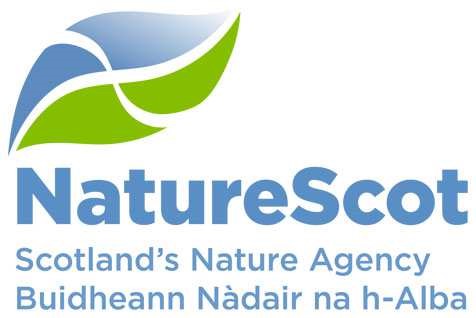 By email Scottish Ministers per Natural Resources Division Victoria Quay Leith Edinburgh EH6 6QQ 25 August 2022 Dear Scottish Ministers Enlargement of 10 SSSIs under section 5(1) of the Nature Conservation (Scotland) Act 2004 Ben Griams Site of Special Scientific Interest (SSSI) East Halladale SSSI Forsinard Bogs SSSI Loch Caluim Flows SSSI Rumsdale Peatlands SSSI Shielton Peatlands SSSI Sletill Peatlands SSSI Strathmore Peatlands SSSI West Halladale SSSI West Strathnaver SSSI I write to notify you that Scottish Natural Heritage (hereinafter referred to as NatureScot) considers that the land shown within the solid black lines on the maps referred to in this letter is of special interest because of its natural features.  These features are specified in the SSSI citations.   The combined land consists of the land notified by Scottish Natural Heritage (and predecessor bodies) as set out in the table below and the extra land (shown hatched on the boundary maps) which is adjacent to the original SSSIs.   The Links, Golspie Business Park, Golspie KW10 6UB A’ Mhachair, Raon Gnothachais Ghoillspidh, Goillspidh KW10 6UB 01463 701608   nature.scot NatureScot is the operating name of Scottish Natural Heritage I have also enclosed a link to the list of operations requiring consent for each SSSI. These are lists of acts that are likely to damage the natural features described.  While the notification remains in force, you as a public body must not carry out any operation likely to damage any of the natural features specified in the notification without written consent from NatureScot unless any of the exemptions described in section 14(1) of the Nature Conservation (Scotland) Act 2004 apply. This applies whether or not the operation is on the lists of operations requiring consent and whether or not it would take place within the SSSIs. In addition, as a designated relevant regulatory authority, before deciding whether to permit any operation likely to damage any of the natural features specified in the notification, you must notify NatureScot of the proposal and wait 28 days before making a decision on the proposal, unless NatureScot notifies you that you need not wait.  This also applies whether or not the operation is on the lists of operations requiring consent and whether or not it would take place within the SSSIs. We have also prepared a revised site management statement for each SSSI.  This is a public statement that provides guidance to the owners and occupiers of each SSSI on how each site’s natural features should be conserved or enhanced. The only changes to the citations are to update the site area and to add the sentence ‘Parts of the site are being restored to blanket bog from conifer plantation’. There are no changes to the features of the SSSIs or lists of operations requiring consent. We have updated the site management statements with the results of our most recent monitoring, any new information that we have on site management and advice on how to continue restoration of the land that is being added to the SSSIs. All the documentation detailing the proposed extensions to the protected area can be downloaded from https://www.nature.scot/professional-advice/protected-areas-andspecies/protected-areas/protected-area-notices together with an explanation of why we are proposing to extend the protected area now. If you wish to make representations about the notification of the extra land, please write to me at the address below by 29 November 2022.  Representations cannot be made in respect of the original SSSI notifications during this consultation.  The notification will cease to have effect if it is withdrawn or is not confirmed by NatureScot by 25 August 2023. Yours faithfully 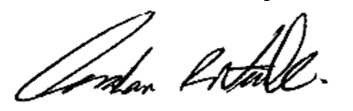 Graham Neville Head of Operations – North north@nature.scot SSSI name Date notified Ben Griams SSSI 13 July 1984, 20 December 1994 East Halladale SSSI 22 May 1996 Forsinard Bogs SSSI 13 July 1984 Loch Caluim Flows SSSI 11 October 1984, 12 March 1993 Rumsdale Peatlands SSSI 17 September 1984, 24 September 1992 Shielton Peatlands SSSI 22 March 1984, 31 January 1990 Sletill Peatlands SSSI 14 November 1991 Strathmore Peatlands SSSI 10 April 1985, 18 December 1992 West Halladale SSSI 27 September 1989 West Strathnaver SSSI 31 May 1994 